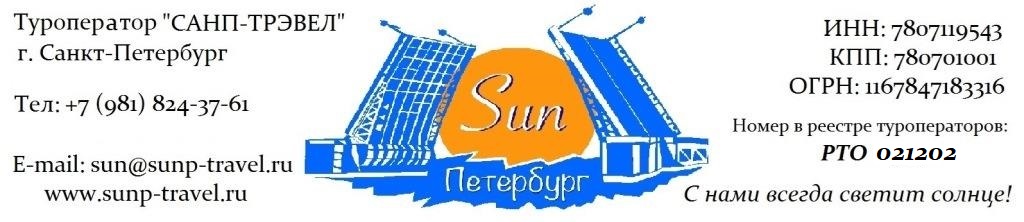 ТЕМАТИЧЕСКИЕ ТУРЫ для ШКОЛЬНЫХ групп – сезон 2024 г.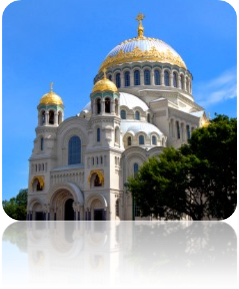 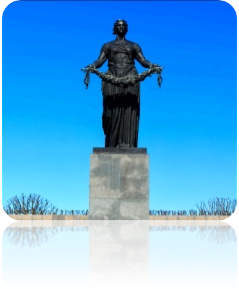 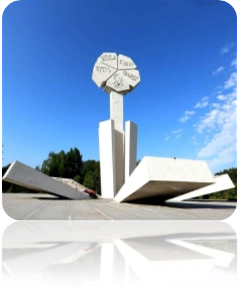 «Блокадный Ленинград» от 1 650 рублей / человека!3 дня / 2 ночи Маршрут: тематическая экскурсия «Блокада Ленинграда» + экскурсия на Пискаревское кладбище + посещение Александро-Невской Лавры + пешеходная экскурсия «По улицам минувших дней» + экскурсия в музей Блокады + посещение Летнего Сада + посещение Казанского собора + трассовая экскурсия «Дворцовое ожерелье на южном побережье» + проезд по Дамбе + внешний осмотр Кронштадтских фортов + автобусная экскурсия «Форпост Северной Венеции» + посещение Морского Никольского собора.Фирма оставляет за собой право менять очередность экскурсий, а также замену их на равноценные по независящим от нее причинам.Стоимость тура на 1 школьника в рублях + руководители бесплатно: Стоимость тура актуальна при отсутствии ограничительных мер в связи с распространением коронавирусной инфекции COVID-19. Настоятельно советуем обращаться к менеджерам туроператора «Sun Петербург» для подтверждения актуальности цен перед продажей туров клиентам.В стоимость тура входит: проживание в выбранной гостинице (2 ночи), 2 завтрака в гостинице, встреча в аэропорту / на ж/д вокзале с 08:00, экскурсионное обслуживание, включая входные билеты в музеи, транспортное обслуживание (по программе, кроме автогрупп), работа гида (3 дня), налоги, Ваша комиссия – 12%.Разместите тур на Вашем сайте и получайте повышенную комиссию – 15%!Продлите свое путешествие на 1 день!Маршрут: тематическая экскурсия «Дорога жизни» + экскурсия в музей «Дорога жизни» + посещение памятников: «Цветок жизни», «Зенитка», «Катюша», «Разорванное кольцо».Стоимость дополнительного дня на 1 школьника в рублях + руководители бесплатно: Стоимость тура актуальна при отсутствии ограничительных мер в связи с распространением коронавирусной инфекции COVID-19. Настоятельно советуем обращаться к менеджерам туроператора «Sun Петербург» для подтверждения актуальности цен перед продажей туров клиентам.В стоимость тура входит: проживание в выбранной гостинице (1 ночь), 1 завтрак в гостинице, экскурсионное обслуживание, включая входные билеты в музеи, транспортное обслуживание (по программе, кроме автогрупп), работа гида (1 день), налоги, Ваша комиссия – 12%.Разместите тур на Вашем сайте и получайте повышенную комиссию – 15%!ГАРАНТИРУЕМ МОМЕНТАЛЬНЫЙ ВОЗВРАТ ДЕНЕЖНЫХ СРЕДСТВ В СЛУЧАЕ НЕБЛАГОПРИЯТНОЙ ЭПИДЕМИОЛОГИЧЕСКОЙ СИТУАЦИИ!Дополнительно предлагаем (цены НЕТТО на человека):Туроператор «Sun Петербург» - с нами всегда светит солнце!www.sunp-travel.ru, E-mail: sun@sunp-travel.ru, тел: +7 (981) 824-37-61, г. Санкт-Петербург, номер в реестре туроператоров РТО 0212021 деньПрибытие в Санкт-Петербург.Тематическая экскурсия «Блокада Ленинграда». Санкт-Петербург-Ленинград – город герой! Это не просто слова. 8 сентября 1941 года вокруг города сомкнулось кольцо блокады. С юга немцы, с севера – финны. Началась 900 дневная осада. Невозможно представить себе те испытания, которые обрушились на плечи жителей города. Все мужчины и мальчики ушли на фронт, а в городе остались женщины, дети и старики. Не даром говорят: «у блокады женское лицо». Во время экскурсии вы проедетесь по самым значимым местам города, услышите историческую справку и истории очевидцев одной из самых трагичных эпох в истории Санкт-Петербурга.Экскурсия на Пискаревское кладбище – братскую могилу, самое массовое захоронение жителей блокадного Ленинграда. Это не только кладбище, но и настоящий музей. Знаменитый дневник Тани Савичевой, скульптурная группа, высеченные в камне воспоминания блокадников. По желанию группы – возложение цветов к мемориалу.Посещение Александро-Невской Лавры – самого большого мужского монастыря в Санкт-Петербурге. Архитектурный ансамбль лавры, выполненный в стиле петровское барокко, является одним из самых монументальных в городе. В Троицком соборе по сей день хранятся мощи св. Александра Невского, а на кладбищах лавры похоронено большое количество выдающихся деятелей искусства, военных, политиков, ученых, в т.ч. Александр Горчаков, Михаил Ломоносов, Федор Достоевский.Трансфер в гостиницу. Свободное время.Работа транспорта: 7 часов2 деньЗавтрак в гостинице.Пешеходная экскурсия «По улицам минувших дней». Рассказ о блокадных буднях, посещение знаковых мест: табличка на Невском проспекте, осколки о снарядах на колоннах Исаакиевского собора, Соляной переулок.Экскурсия в музей Блокады. Профессиональный экскурсовод расскажет и покажет Вам о непростой жизни блокадников, знаменитый кусок блокадного хлеба, воссозданные интерьеры квартир жителей блокадного Ленинграда и неподдельные истории из жизни людей, переживших эти страшные 900 дней.Дополнительно предлагаем (бесплатно!): Встреча с жителем блокадного Ленинграда (во время обеда или посещение квартиры для небольших групп!)Посещение Летнего Сада – первого регулярного парка Санкт-Петербурга, заложенного самим Петром I. В 2012 году сад реконструирован, а у Вас появится уникальная возможность увидеть его именно таким, каким он был во времена Петра I и Екатерины II. Мраморные скульптуры, фонтаны, павильоны, памятники, диковинные растения, аллеи, утопающие в зелени, Лебединое озеро, - все это не позволит никому остаться равнодушным.Посещение Казанского собора – уникального памятника Отечественной войны, образец стиля классицизм, построенного по проекту архитектора А.Н. Воронихина. В нем похоронен князь М. И. Кутузов – герой войны 1812 года. В соборе находится икона Казанской Божьей Матери, кусочек пояса Богородицы, копия Туринской плащаницы и частица креста, на котором был распят Иисус Христос. Собор является кафедральным.Пешеходный деньДополнительно предлагаем:Экскурсия по рекам и каналам Санкт-Петербурга. На уютном теплоходе вы совершите незабываемое путешествие по водным артериям Санкт-Петербурга. В древние века по Неве проходил знаменитый путь «Из Варяг в Греки». Предлагаем Вам почувствовать себя средневековыми купцами и, попутно, насладиться великолепными видами Северной Венеции.3 деньЗавтрак в гостинице. Освобождение номеров. Отправление на пригородную экскурсию в Кронштадт. Трассовая экскурсия «Дворцовое ожерелье на южном побережье»: Петергофское шоссе, Стрельна, Константиновский дворец, Александрия, дворец Коттедж, Петергоф, Петропавловский собор, Ольгины пруды, Ораниенбаум, Меншиковский дворец, павильон «Катальная горка».Вы прокатитесь по одному из самых современных сооружений города – Дамбе! Небольшой насыпной перешеек, с двух сторон окруженный водами Финского залива.Внешний осмотр Кронштадтских фортов: форт «Константин», форт «Шанц», форт «Риф», форт «Цитадель», форт «Чумной», форт «Кроншлот».Автобусная экскурсия «Форпост Северной Венеции». Кронштадт – город-крепость, построенный на острове Котлин по велению самого Петра I. Строительство началось в 1704 г. – в самом начале Северной Войны для защиты Невских берегов от Шведского соседа. Но, непосредственного участия в боевых действиях город в той войне не принимал. Во время блокады Кронштадт находился на острие боевых действий. Немцы заминировали Финский залив, но, несмотря на это, Кронштадт выстоял и не пустил врагов в воды Ленинграда. Вы увидите: памятник колюшке, исторический центр города, Гостиный двор, Флагшток (нулевой километр), Соборную площадь, памятник Петру I, казармы, а также обязательно посетите набережную, где сможете посмотреть на настоящие военные корабли.Посещение Морского Никольского (Кронштадтского) собора – самого большого морского собора Российской империи! Был построен по проекту известного архитектора В. Косякова в Неовизантийском стиле. В 2013 году завершилась самая масштабная реставрация в истории собора. Современное убранство, совмещенное с вековыми традициями, витражи и россыпь драгоценных камней и металлов – все это придает собору величие и никого не оставит равнодушным.Дополнительно предлагаем: экскурсия по Нижнему парку с фонтанами в Петергофе (+2 часа работы транспорта).Возвращение в город. Трансфер на вокзал / в аэропорт.Работа транспорта: 7 часовРекомендуем размещениеСПЕЦИАЛЬНЫЕ ЦЕНЫ!Сезонавтогруппа45+1+243+230+220+112+1Хостел в центре города, многоместное размещение, завтрак «накрытие» в кафе города.28.04–31.05.244 6005 5906 7507 9009 950Хостел в центре города, многоместное размещение, завтрак «накрытие» в кафе города.01.06–09.07.244 9505 9507 1508 30010 350Хостел в центре города, многоместное размещение, завтрак «накрытие» в кафе города.10.07-30.09.244 1505 2006 3507 5509 350Ведомственная гостиница, 2,3,4-х местное размещение, завтрак «накрытие».28.04–09.05.2422.05-09.06.244 9505 9507 1508 30010 350Ведомственная гостиница, 2,3,4-х местное размещение, завтрак «накрытие».10.06–09.07.245 5506 5507 7008 90010 950Ведомственная гостиница, 2,3,4-х местное размещение, завтрак «накрытие».10.05-21.05.2410.07-30.09.244 4005 4506 6007 8009 650Гостиница 3*, 2-х местные номера, завтрак – «Шведский стол»28.04-09.07.246 5007 5008 6509 80011 900Гостиница 3*, 2-х местные номера, завтрак – «Шведский стол»10.07-30.09.246 0507 1008 2509 40011 300Гостиница 4*, 2-х местные номера Стандарт, завтрак – «Шведский стол»28.04–31.05.247 1508 1009 30010 40012 550Гостиница 4*, 2-х местные номера Стандарт, завтрак – «Шведский стол»01.06–09.07.247 8508 8009 99011 15013 300Гостиница 4*, 2-х местные номера Стандарт, завтрак – «Шведский стол»10.07-30.09.246 8007 8008 99010 15012 100Стоимость тура без проживания:Стоимость тура без проживания:1 6502 7203 8205 0106 970Доплата за 1 взрослого (старше 18 лет) в составе школьной группы – 600 рублейДоплата за 1 взрослого (старше 18 лет) в составе школьной группы – 600 рублейДоплата за 1 взрослого (старше 18 лет) в составе школьной группы – 600 рублейДоплата за 1 взрослого (старше 18 лет) в составе школьной группы – 600 рублейДоплата за 1 взрослого (старше 18 лет) в составе школьной группы – 600 рублейДоплата за 1 взрослого (старше 18 лет) в составе школьной группы – 600 рублейДоплата за 1 взрослого (старше 18 лет) в составе школьной группы – 600 рублейДоп. деньЗавтрак в гостинице.Тематическая экскурсия «Дорога жизни». Во времена блокады единственный путь, по которому доставлялось продовольствие в город – это по льду Ладожского озера. Именно эту дорогу в народе назвали «Дорогой жизни». Самое большое количество человек в Ленинграде умерло не от бомбардировок, а именно от голода. Стоит ли говорить, на сколько важна для города была эта дорога?Экскурсия в музей «Дорога жизни» на берегу Ладожского озера. Экскурсовод расскажет о том, как еда доставлялась в Ленинград, о героических и трагических моментах того пути.Посещение памятника детям блокадного Ленинграда «Цветок жизни».Посещение памятников: «Зенитка», «Катюша», «Разорванное кольцо».Возвращение в город. Свободное время.Работа транспорта: 6 часовРекомендуем размещениеСПЕЦИАЛЬНЫЕ ЦЕНЫ!Сезонавтогруппа45+1+243+230+220+112+1Хостел в центре города, многоместное размещение, завтрак «накрытие» в кафе города.28.04–31.05.242 2502 7503 1503 7004 400Хостел в центре города, многоместное размещение, завтрак «накрытие» в кафе города.01.06–09.07.242 4502 9503 3503 9004 600Хостел в центре города, многоместное размещение, завтрак «накрытие» в кафе города.10.07-30.09.242 0502 5502 9503 5004 200Ведомственная гостиница, 2,3,4-х местное размещение, завтрак «накрытие».28.04–09.05.2422.05-09.06.242 4502 9503 3503 9004 600Ведомственная гостиница, 2,3,4-х местное размещение, завтрак «накрытие».10.06–09.07.242 7003 2003 6004 1504 850Ведомственная гостиница, 2,3,4-х местное размещение, завтрак «накрытие».10.05-21.05.2410.07-30.09.242 2002 6503 0503 6504 300Гостиница 3*, 2-х местные номера, завтрак – «Шведский стол»28.04-09.07.243 2003 6504 1004 6505 350Гостиница 3*, 2-х местные номера, завтрак – «Шведский стол»10.07-30.09.242 9903 5003 9004 4505 150Гостиница 4*, 2-х местные номера Стандарт, завтрак – «Шведский стол»28.04–31.05.243 5003 9904 4004 9505 650Гостиница 4*, 2-х местные номера Стандарт, завтрак – «Шведский стол»01.06–09.07.243 8504 3004 7005 2505 990Гостиница 4*, 2-х местные номера Стандарт, завтрак – «Шведский стол»10.07-30.09.243 4003 8504 2504 8005 550Стоимость тура без проживания:Стоимость тура без проживания:7701 2901 6502 2502 880Доплата за 1 взрослого (старше 18 лет) в составе школьной группы – 400 рублейДоплата за 1 взрослого (старше 18 лет) в составе школьной группы – 400 рублейДоплата за 1 взрослого (старше 18 лет) в составе школьной группы – 400 рублейДоплата за 1 взрослого (старше 18 лет) в составе школьной группы – 400 рублейДоплата за 1 взрослого (старше 18 лет) в составе школьной группы – 400 рублейДоплата за 1 взрослого (старше 18 лет) в составе школьной группы – 400 рублейДоплата за 1 взрослого (старше 18 лет) в составе школьной группы – 400 рублей1 завтрак в ресторане города1 завтрак в ресторане города500 рублей / человека1 обед в ресторане города1 обед в ресторане города600 рублей / человека1 ужин в ресторане города1 ужин в ресторане городаот 650 рублей / человекаСПЕЦИАЛЬНОЕ ПРЕДЛОЖЕНИЕ!1 завтрак + 3 обеда в ресторанах городаВы экономите 5%!СПЕЦИАЛЬНОЕ ПРЕДЛОЖЕНИЕ!1 завтрак + 3 обеда в ресторанах городаВы экономите 5%!2 185 рублей / человекаТеплоходная экскурсия по рекам и каналамТеплоходная экскурсия по рекам и каналам750 руб / шк     1 000 руб / взрЭкскурсия по Нижнему парку в ПетергофеЭкскурсовод расскажет Вам об истории создания парадной резиденции и о многих объектах на территории парка: Большой императорский дворец, Большой Каскад, Фонтан «Самсон», дворец «Монплезир», Драконий каскад, Римские фонтаны, Банный корпус, фонтан «Пирамида», дворец Марли, Эрмитаж, фонтаны «Адам» и «Ева».В стоимость не включены 2 доп. часа работы транспорта.Экскурсия по Нижнему парку в ПетергофеЭкскурсовод расскажет Вам об истории создания парадной резиденции и о многих объектах на территории парка: Большой императорский дворец, Большой Каскад, Фонтан «Самсон», дворец «Монплезир», Драконий каскад, Римские фонтаны, Банный корпус, фонтан «Пирамида», дворец Марли, Эрмитаж, фонтаны «Адам» и «Ева».В стоимость не включены 2 доп. часа работы транспорта.3 500 рублей / группу до 30 человек+ билеты: шк до 18 лет – 500 рублейвзр / пенс – 900 рубЭкскурсия в Государственный Эрмитаж.Главный музей Санкт-Петербурга и самый большой музей мира! Он является не только местом выставки экспонатов, но и домом семьи Романовых – самой блистательной династии Российских самодержцев.Экскурсия в Государственный Эрмитаж.Главный музей Санкт-Петербурга и самый большой музей мира! Он является не только местом выставки экспонатов, но и домом семьи Романовых – самой блистательной династии Российских самодержцев.6 500 рублей на группу до 15 человек+ билеты: до 14 лет – бесплатностарше 14 лет – 1 000 руб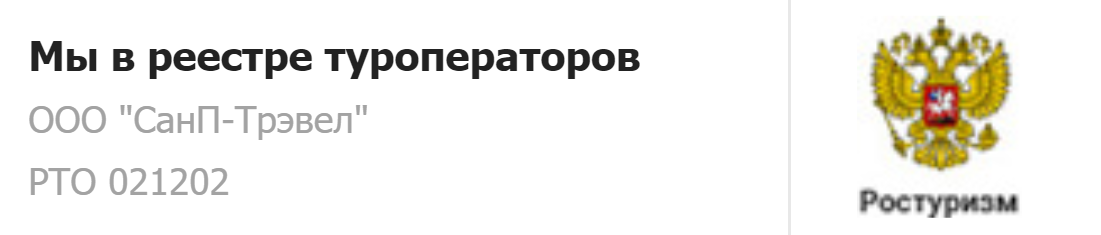 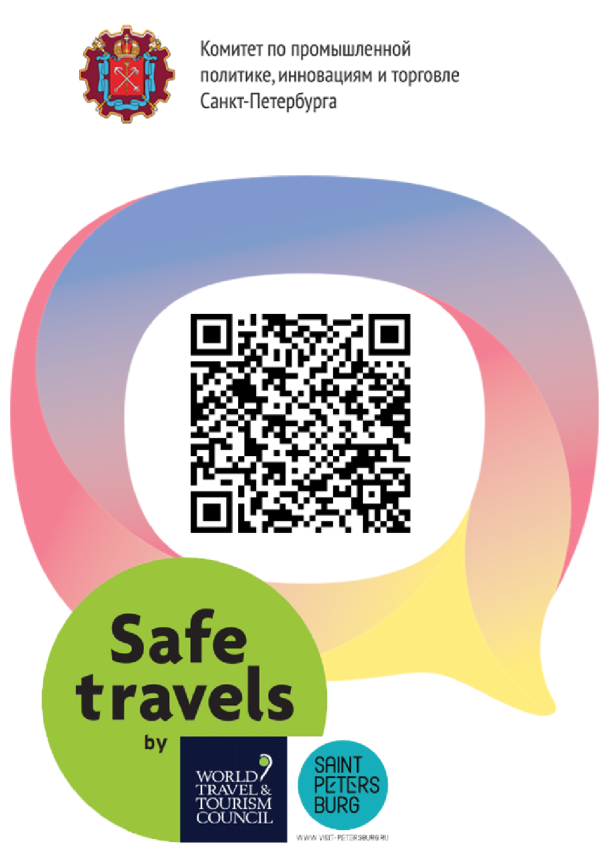 Туроператор "Sun Петербург" является официальным участником программы Safe Travels SPb. Наши туры соответствуют стандартам безопасности и локальным нормативно-правовым актам в городе Санкт-Петербурге и Ленинградской области. Ваша безопасность и здоровье для нас —главный приоритет. Туроператор "Sun Петербург" является официальным участником программы Safe Travels SPb. Наши туры соответствуют стандартам безопасности и локальным нормативно-правовым актам в городе Санкт-Петербурге и Ленинградской области. Ваша безопасность и здоровье для нас —главный приоритет. 